Pomůcky: pingpongový míček na niti, stojan, počítač, rozhraní LabQuest, sonar GO-MotPřípravná část:Napiš, co je to volný pád: ……………………………………………………………………….…………………………………………………………………………………………………...co zanedbáváme: ……………………………………………………………………………..Kulička padá z výšky  nad povrchem Země. Spočítej, za jak dlouho dopadne na Zem  				…………………………….a jakou rychlostí							…………………………….Doplň tabulku (t je doba volného pádu, y je výška nad povrchem v čase t, v je rychlost kuličky v čase t). Pracujte s hodnotou tíhového zrychlení g = 9,81 m s-1.S pomocí připravené mřížky načrtni grafy závislosti výšky nad povrchem na čase a rychlosti kuličky na čase. Dbej, aby grafy měly všechny náležitosti.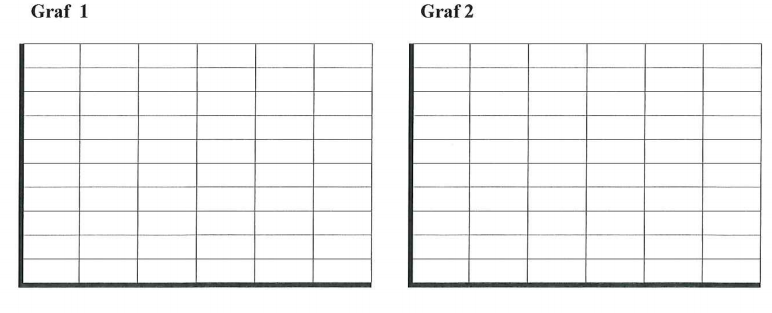 Praktická část: 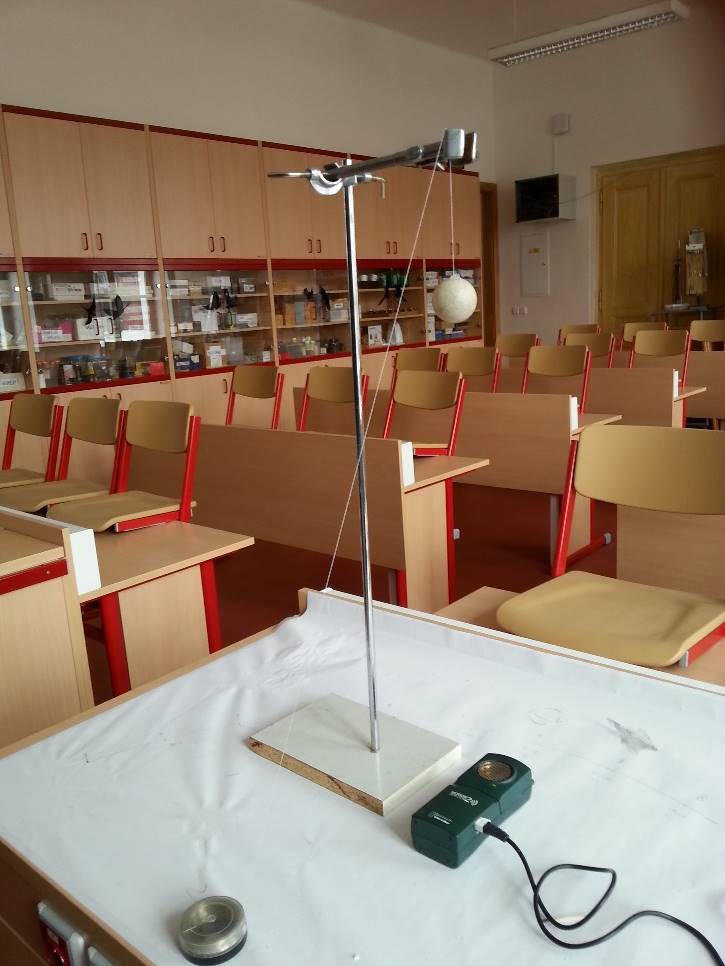 Sestavíme pokus podle obrázku.K počítači připojíme rozhraní LabQues a sonar. Spustíme program Logger Lite.Ponecháme nastavení Experiment/sběr dat parametry: 5 s, 0,05 sekund/vzorek.Spustíme měření. Upustíme míček. Dostaneme následující graf.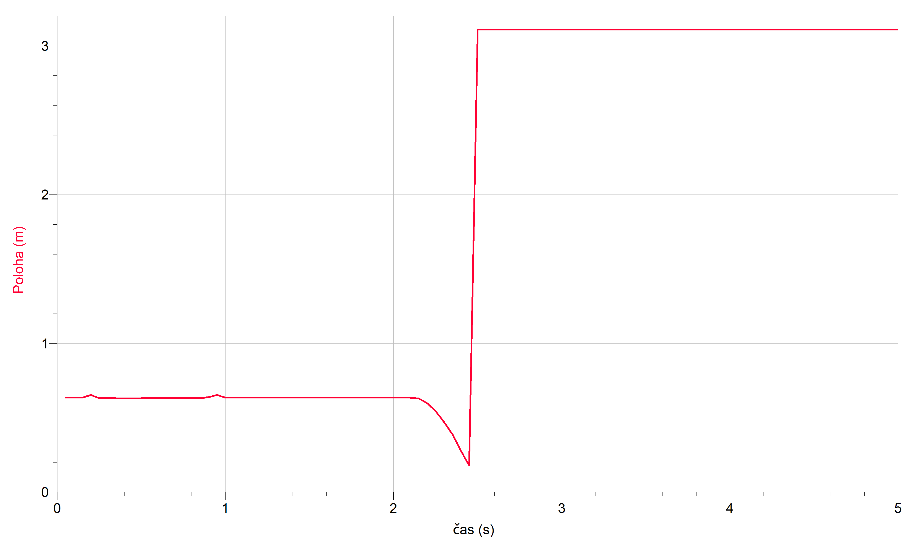 Z grafu vybereme část, ve které míček padá. Naměřená data přeneseme do Excelu. Upravíme čas tak, aby začínal nulou, připojíme sloupec pro výpočet teoretické výšky a sestrojíme graf. Přidáme spojnice trendu a rovnice spojnice trendu a legendu. Vše zkopírujeme do protokolu.Protokol:Tabulka měření:Graf: Závěr:Ukázka zpracování: Tato část slouží jako návod, jak protokol zpracovat. Není součástí tvého protokolu, proto ji na závěr smaž a netiskni.graf:Školní rok:Volný pád – pád pingpongového míčkuTřída:Datum:Jméno a příjmení:                                                                 Protokol č.Poznámka:Poznámka:t (s)0,00,51,01,52,02,5y (m)v (m/s)Čas (s)Výška (cm)Výška teoreticky (cm)00,050,10,150,20,250,30,35Čas (s)Výška (cm)Výška teoreticky (cm)00,6347220,6347220,050,6288910,6224590,10,5980210,5856720,150,5436550,5243590,20,4717970,4385220,250,3889620,3281590,30,2792020,1932720,350,1800750,033859